PERSONAL DETAILSFull name: 						  Gender:     						                                     Nationality:   					  Passport number:   			                     Work permit:	  			  Date of birth:   				 Languages:   				Address:                                           	Marital status:                              		Availability:                                           	 Position:   				Expected earnings:                           	Preferred living arrangement: 		KEY SKILLS AND CERTIFICATIONS__________________________________________________________________________________________________________________________________________________________________________________________________________________________________________________________________________________________ EDUCATION_____________________________________________________________________________________________________________________________________________________________________________________________________________________________________________________________________________________________ WORK EXPERIENCELATEST POSITIONDates: __________________________Job Description: ________________________________________________________________________________________________Employer: _______________________Reason for leaving: ________________________________________________________________________________________________LATEST POSITIONDates: _________________________________________Job Description:____________________________________________________________________________________________________________________________________________________________________________________Employer:_______________________________________Reason for leaving:________________________________________________________________________________________________________________________________________________________________________________________LATEST POSITION_________________________________Dates: _________________________________________Job Description:____________________________________________________________________________________________________________________________________________________________________________________Employer:_______________________________________Reason for leaving:________________________________________________________________________________________________________________________________________________________________________________________EXTRA MURALS AND INTERESTS_________________________________________________________________________________________________________________________________________________________________________________________________________________________________________________________________________________CLOSING SUMMARY MOTIVATION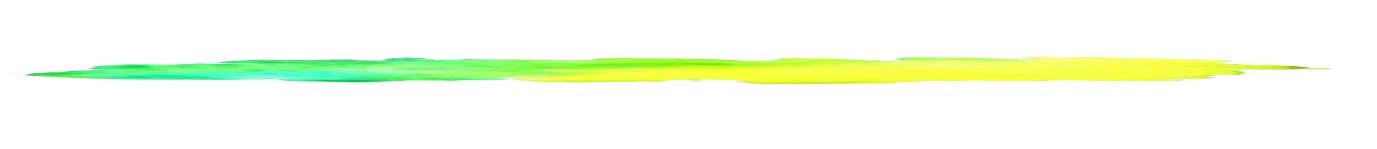 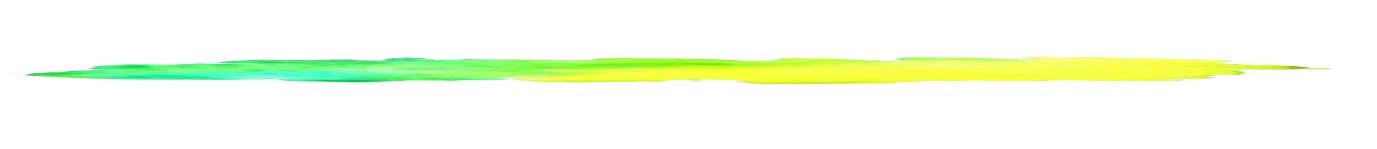 P a g e   2